Name ______________________________		Date __________captive (adjective)Word in Context:  Many scientists are finding out more about the chimpanzee mind from tests in captive situations.  For example, chimps will go and find sticks to pull in food that has been placed outside the cage, beyond their reach.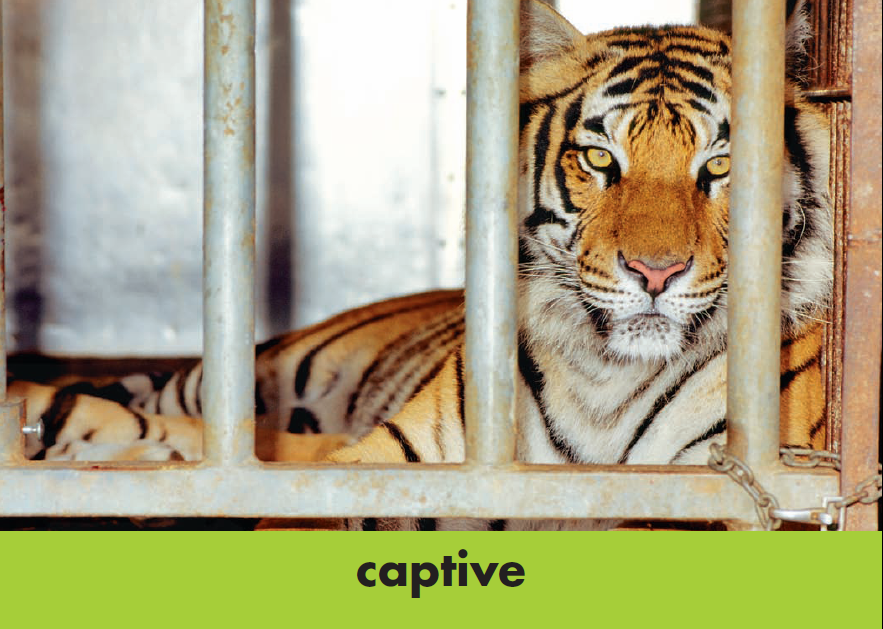 Definition: _____________________________________________________________________________________________________Write in a SIMPLE Sentence with a Possessive Noun:  ___________________________________________________________________________________________________________________________Synonyms:__________________________________________________________companionship (noun)Word in Context:  Animal welfare groups are trying to raise the money to build them sanctuaries, so that they can end their lives with grass and trees, sunshine and companionship.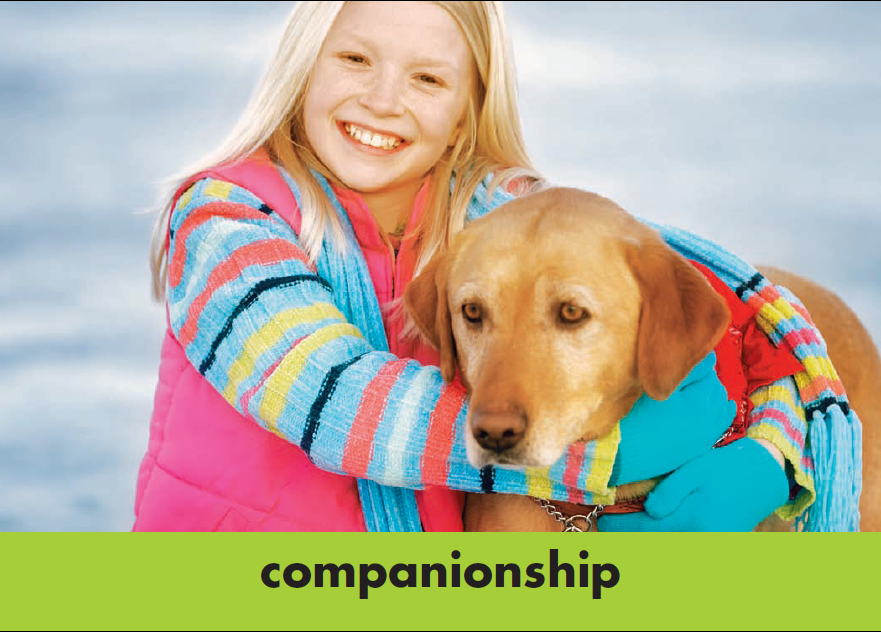 Definition: _____________________________________________________________________________________________________Write in a COMPLEX Sentence (*Hint—AAAWWUBBIS):  _____________________________________________________________________________________________________________________________________________________________________Synonyms:__________________________________________________________existence (noun)Word in Context:  The young chimpanzee was shipped away from his forest world to the cold, bleak existence of a North American research lab.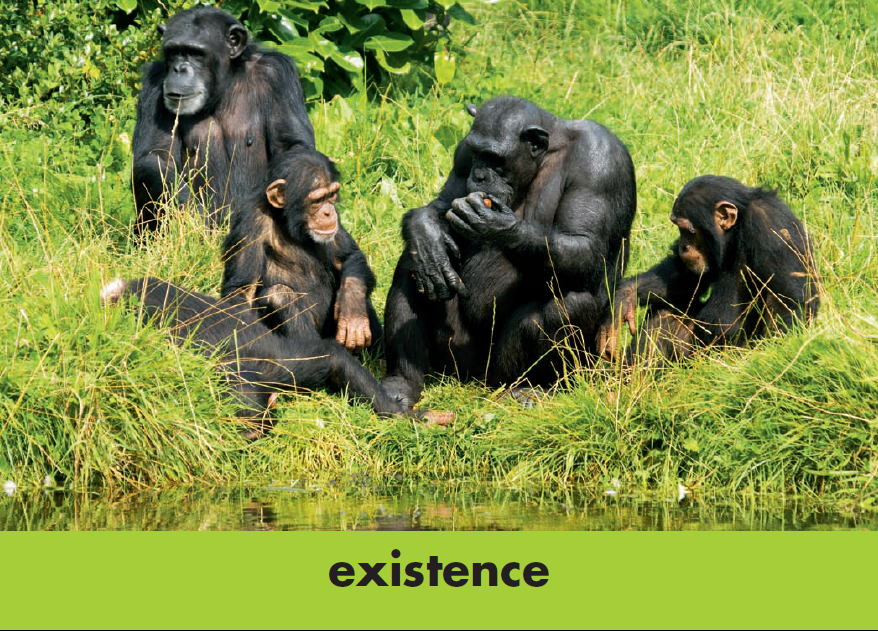 Definition: _____________________________________________________________________________________________________Write in a COMPOUND Sentence (*Hint— , FANBOYS):  _____________________________________________________________________________________________________________________________________________________________________Synonyms:__________________________________________________________ordeal (noun)Word in Context:  A young male called Ham was sent up into space.  He was shot up in a Mercury Redstone rocket in January 1961, and because he survived the ordeal (he was terrified), it was decided that it was safe for the first human astronauts.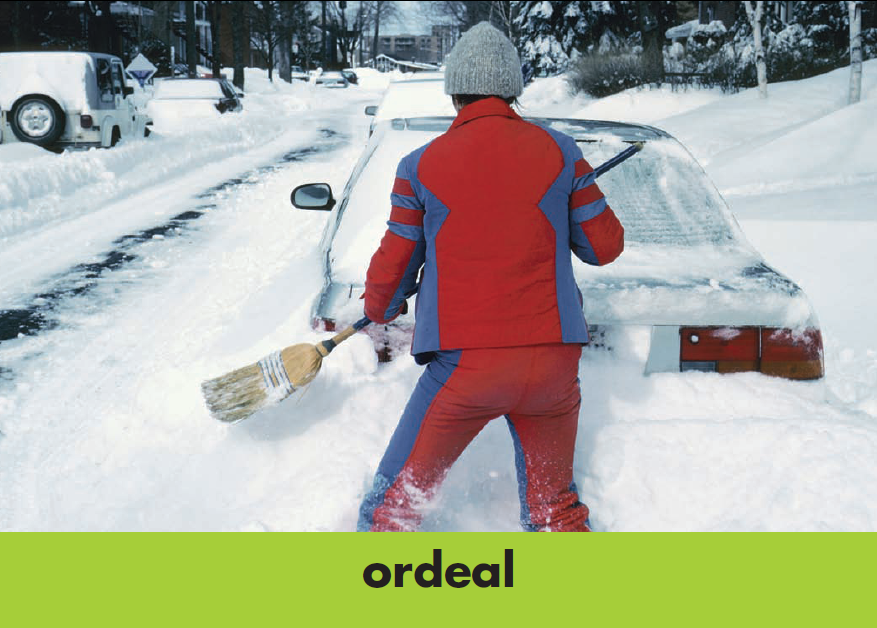 Definition: _____________________________________________________________________________________________________Write in a SIMPLE Sentence with a Possessive Noun:  ___________________________________________________________________________________________________________________________Synonyms:__________________________________________________________primitive (adjective)Word in Context: It seems that infant chimps learn these behaviors by watching the adults, and then imitating and practicing what they have seen.  So the chimps have their own primitive culture.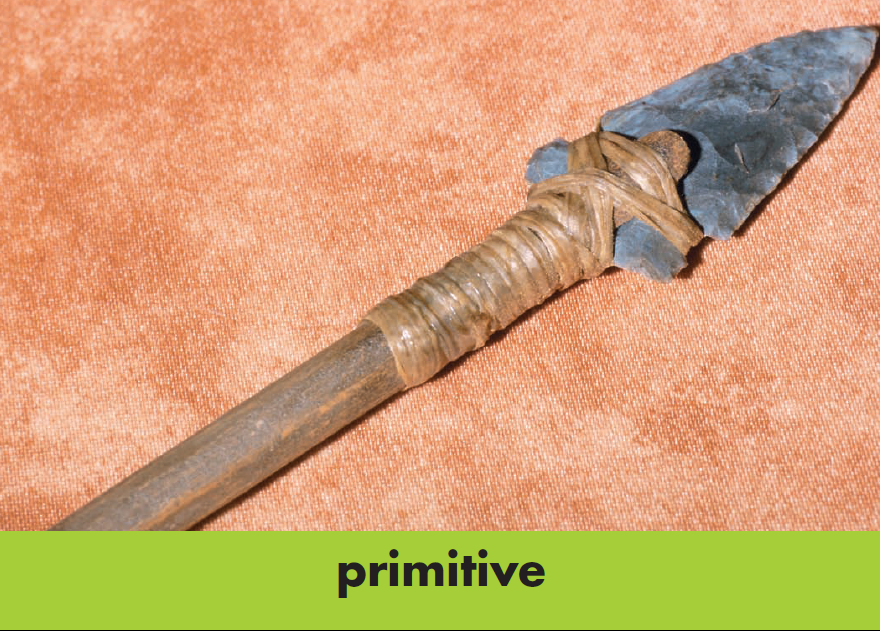 Definition: _____________________________________________________________________________________________________Write in a COMPLEX Sentence (*Hint—AAAWWUBBIS):  _____________________________________________________________________________________________________________________________________________________________________Synonyms:__________________________________________________________sanctuaries (noun)Word in Context:  Animal welfare groups are trying to raise the money to build them sanctuaries, so that they can end their lives with grass and trees, sunshine and companionship.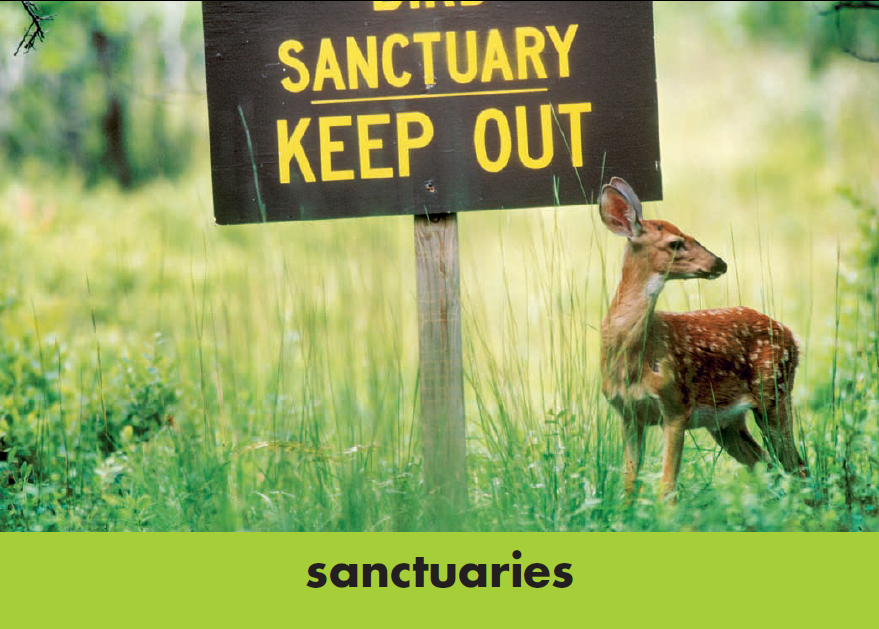 Definition: _____________________________________________________________________________________________________Write in a COMPOUND Sentence (*Hint— , FANBOYS):  _____________________________________________________________________________________________________________________________________________________________________Synonyms:__________________________________________________________stimulating (adjective)Word in Context:  Good zoos keep their chimpanzees in groups and provide them with all kinds of stimulating things to do, different things each day, so that they don’t get bored.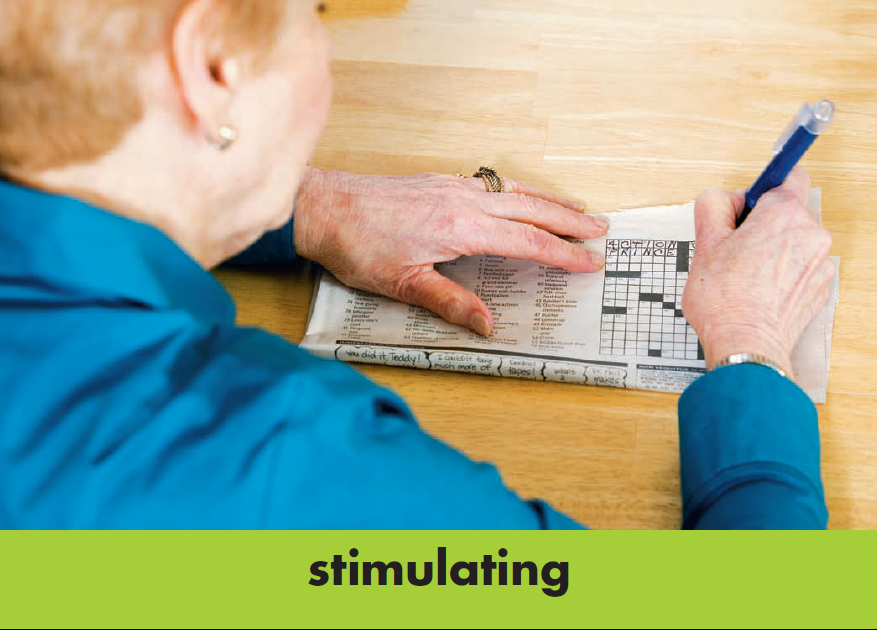 Definition: _____________________________________________________________________________________________________Write in a SIMPLE Sentence with a Possessive Noun:  ___________________________________________________________________________________________________________________________Synonyms:__________________________________________________________